For the 3 rd  GradeTheme:"Our house big and nice"By the English Teacherof the school №50Nabiyeva Niginа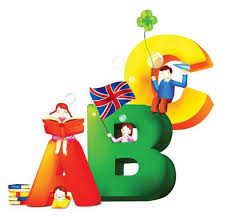 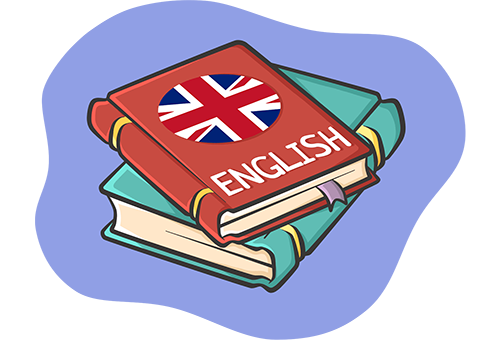 Kattakurgan 2020-2021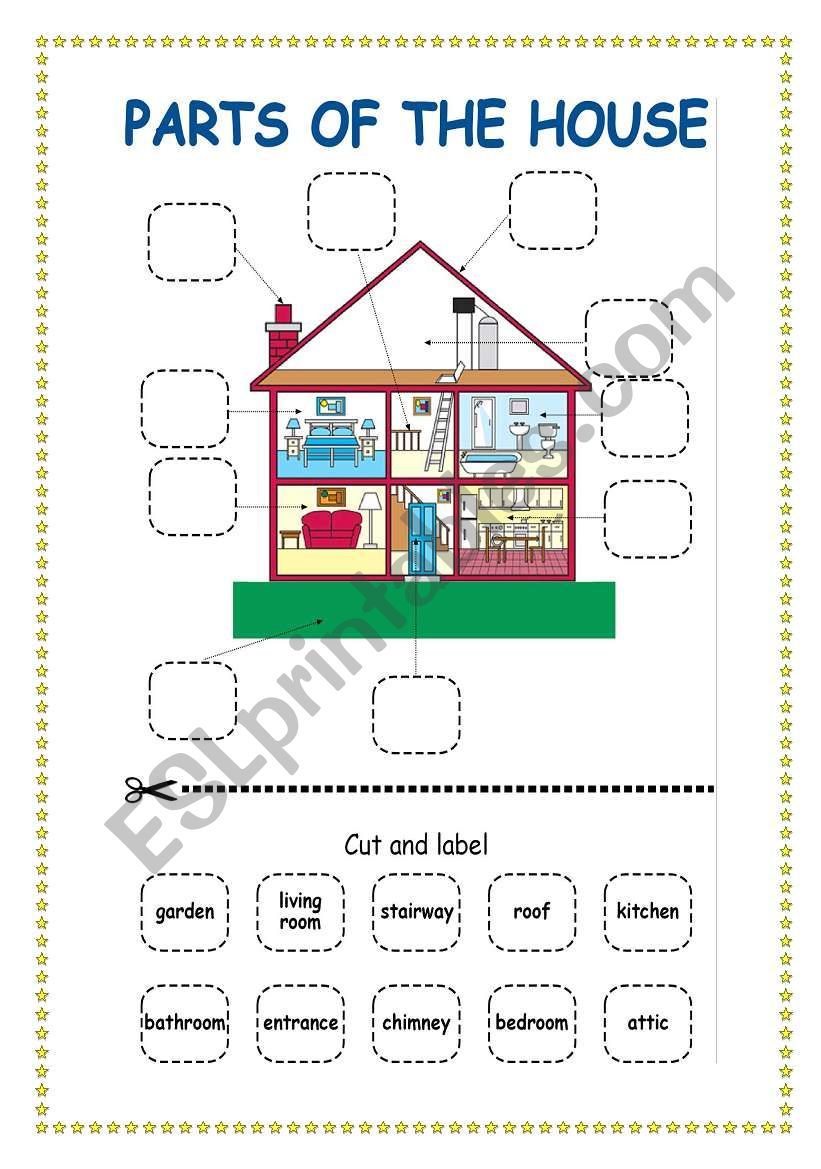 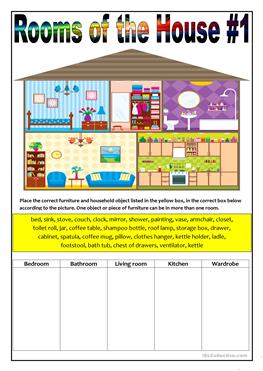 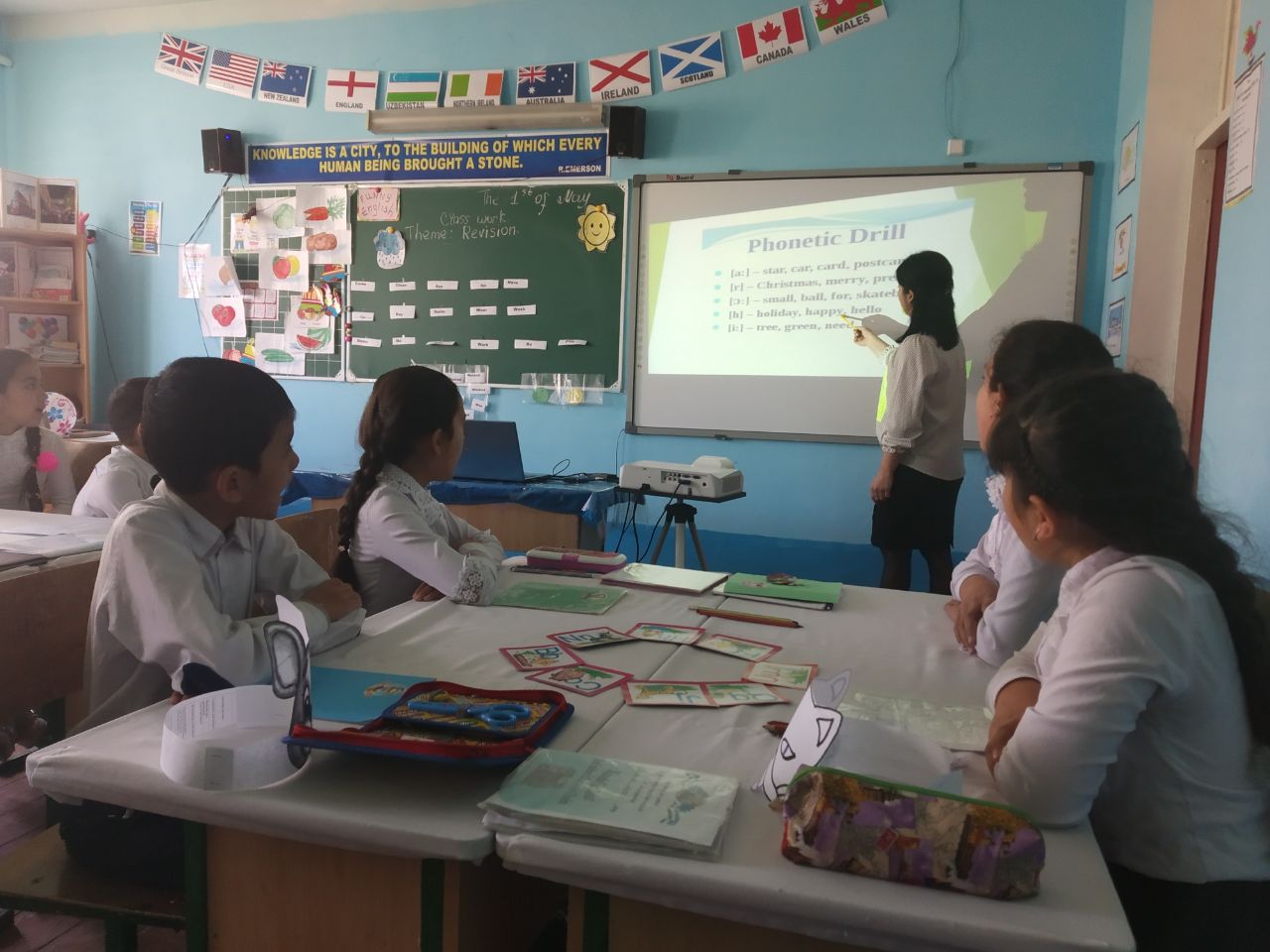 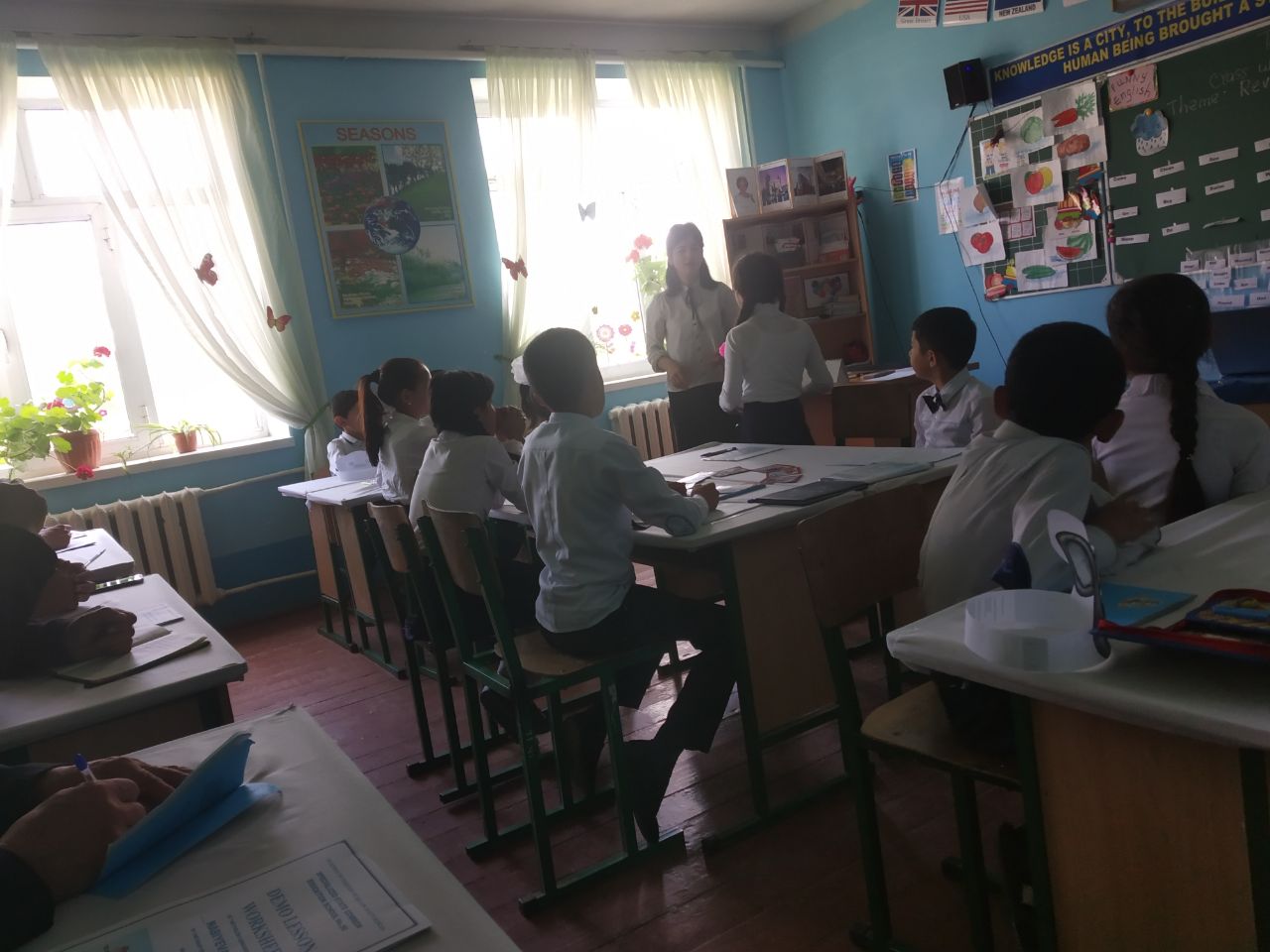 School:School:505050505050Date: 12.11.2020Date: 12.11.2020Teacher’s name: Nabiyeva NiginaTeacher’s name: Nabiyeva NiginaTeacher’s name: Nabiyeva NiginaTeacher’s name: Nabiyeva NiginaTeacher’s name: Nabiyeva NiginaTeacher’s name: Nabiyeva NiginaGrade:3Grade:3Number present: 16Number present: 16Number present: 16absent:  -absent:  -absent:  -Theme of the lesson: Our house big and niceTheme of the lesson: Our house big and niceTheme of the lesson: Our house big and niceTheme of the lesson: Our house big and niceTheme of the lesson: Our house big and niceTheme of the lesson: Our house big and niceTheme of the lesson: Our house big and niceTheme of the lesson: Our house big and niceLearning objectives(s) that this lesson is contributing toLearning objectives(s) that this lesson is contributing to3.L6 understand some specific information and detail of short, supported information or talk on a limited range of general and some curricular topics3.L8 understand short, narratives on a limited range of general and some curricular topics3.S3 give short, basic description of people and objects on a limited range of general and some curricular topics3.S4 respond to questions on a limited range of general and some curricular topics3.L6 understand some specific information and detail of short, supported information or talk on a limited range of general and some curricular topics3.L8 understand short, narratives on a limited range of general and some curricular topics3.S3 give short, basic description of people and objects on a limited range of general and some curricular topics3.S4 respond to questions on a limited range of general and some curricular topics3.L6 understand some specific information and detail of short, supported information or talk on a limited range of general and some curricular topics3.L8 understand short, narratives on a limited range of general and some curricular topics3.S3 give short, basic description of people and objects on a limited range of general and some curricular topics3.S4 respond to questions on a limited range of general and some curricular topics3.L6 understand some specific information and detail of short, supported information or talk on a limited range of general and some curricular topics3.L8 understand short, narratives on a limited range of general and some curricular topics3.S3 give short, basic description of people and objects on a limited range of general and some curricular topics3.S4 respond to questions on a limited range of general and some curricular topics3.L6 understand some specific information and detail of short, supported information or talk on a limited range of general and some curricular topics3.L8 understand short, narratives on a limited range of general and some curricular topics3.S3 give short, basic description of people and objects on a limited range of general and some curricular topics3.S4 respond to questions on a limited range of general and some curricular topics3.L6 understand some specific information and detail of short, supported information or talk on a limited range of general and some curricular topics3.L8 understand short, narratives on a limited range of general and some curricular topics3.S3 give short, basic description of people and objects on a limited range of general and some curricular topics3.S4 respond to questions on a limited range of general and some curricular topicsL esson objectivesL esson objectivesAll learners will be able to:All learners will be able to:All learners will be able to:All learners will be able to:All learners will be able to:All learners will be able to:L esson objectivesL esson objectivesidentify types housing and rooms with supporttell what different types houses are used for with supportanswer the question according to topic with supportidentify types housing and rooms with supporttell what different types houses are used for with supportanswer the question according to topic with supportidentify types housing and rooms with supporttell what different types houses are used for with supportanswer the question according to topic with supportidentify types housing and rooms with supporttell what different types houses are used for with supportanswer the question according to topic with supportidentify types housing and rooms with supporttell what different types houses are used for with supportanswer the question according to topic with supportidentify types housing and rooms with supporttell what different types houses are used for with supportanswer the question according to topic with supportL esson objectivesL esson objectivesMost learners will be able to:identify types housing and rooms with some supporttell what different types houses are used for with some supportanswer the question according to topic with some supportMost learners will be able to:identify types housing and rooms with some supporttell what different types houses are used for with some supportanswer the question according to topic with some supportMost learners will be able to:identify types housing and rooms with some supporttell what different types houses are used for with some supportanswer the question according to topic with some supportMost learners will be able to:identify types housing and rooms with some supporttell what different types houses are used for with some supportanswer the question according to topic with some supportMost learners will be able to:identify types housing and rooms with some supporttell what different types houses are used for with some supportanswer the question according to topic with some supportMost learners will be able to:identify types housing and rooms with some supporttell what different types houses are used for with some supportanswer the question according to topic with some supportL esson objectivesL esson objectivesSome learners will be able to:identify types housing and rooms with no supporttell what different types houses are used for with no supportanswer the question according to topic with no supportSome learners will be able to:identify types housing and rooms with no supporttell what different types houses are used for with no supportanswer the question according to topic with no supportSome learners will be able to:identify types housing and rooms with no supporttell what different types houses are used for with no supportanswer the question according to topic with no supportSome learners will be able to:identify types housing and rooms with no supporttell what different types houses are used for with no supportanswer the question according to topic with no supportSome learners will be able to:identify types housing and rooms with no supporttell what different types houses are used for with no supportanswer the question according to topic with no supportAssessment criteriaAssessment criteriaLearners have met 3.L6 learning objective if they get 8 or more of the answers correct. Learners have met 3.L8 learning objective if they tell what different housing and rooms are used forLearners have met 3.S3 learning objective if they can give short, basic description of people and objects in most tasks Learners have met 3.S4 learning objective if they can answer the questions completelyLearners have met 3.L6 learning objective if they get 8 or more of the answers correct. Learners have met 3.L8 learning objective if they tell what different housing and rooms are used forLearners have met 3.S3 learning objective if they can give short, basic description of people and objects in most tasks Learners have met 3.S4 learning objective if they can answer the questions completelyLearners have met 3.L6 learning objective if they get 8 or more of the answers correct. Learners have met 3.L8 learning objective if they tell what different housing and rooms are used forLearners have met 3.S3 learning objective if they can give short, basic description of people and objects in most tasks Learners have met 3.S4 learning objective if they can answer the questions completelyLearners have met 3.L6 learning objective if they get 8 or more of the answers correct. Learners have met 3.L8 learning objective if they tell what different housing and rooms are used forLearners have met 3.S3 learning objective if they can give short, basic description of people and objects in most tasks Learners have met 3.S4 learning objective if they can answer the questions completelyLearners have met 3.L6 learning objective if they get 8 or more of the answers correct. Learners have met 3.L8 learning objective if they tell what different housing and rooms are used forLearners have met 3.S3 learning objective if they can give short, basic description of people and objects in most tasks Learners have met 3.S4 learning objective if they can answer the questions completelyLearners have met 3.L6 learning objective if they get 8 or more of the answers correct. Learners have met 3.L8 learning objective if they tell what different housing and rooms are used forLearners have met 3.S3 learning objective if they can give short, basic description of people and objects in most tasks Learners have met 3.S4 learning objective if they can answer the questions completelyLearners have met 3.L6 learning objective if they get 8 or more of the answers correct. Learners have met 3.L8 learning objective if they tell what different housing and rooms are used forLearners have met 3.S3 learning objective if they can give short, basic description of people and objects in most tasks Learners have met 3.S4 learning objective if they can answer the questions completelyLearners have met 3.L6 learning objective if they get 8 or more of the answers correct. Learners have met 3.L8 learning objective if they tell what different housing and rooms are used forLearners have met 3.S3 learning objective if they can give short, basic description of people and objects in most tasks Learners have met 3.S4 learning objective if they can answer the questions completelyValue linksValue linksRespect, CooperationRespect, CooperationRespect, CooperationRespect, CooperationRespect, CooperationRespect, CooperationRespect, CooperationRespect, CooperationPrevious learningPrevious learningStudents know some words from grade 2 about rooms and things in the houseStudents know some words from grade 2 about rooms and things in the houseStudents know some words from grade 2 about rooms and things in the houseStudents know some words from grade 2 about rooms and things in the houseStudents know some words from grade 2 about rooms and things in the houseStudents know some words from grade 2 about rooms and things in the houseStudents know some words from grade 2 about rooms and things in the houseStudents know some words from grade 2 about rooms and things in the houseCross-Curricular LinkCross-Curricular LinkKnowledge of the world, architectureKnowledge of the world, architectureKnowledge of the world, architectureKnowledge of the world, architectureKnowledge of the world, architectureKnowledge of the world, architectureKnowledge of the world, architectureKnowledge of the world, architectureUse of ICTUse of ICTUsing interactive whiteboards to support active learning approachesUsing interactive whiteboards to support active learning approachesUsing interactive whiteboards to support active learning approachesUsing interactive whiteboards to support active learning approachesUsing interactive whiteboards to support active learning approachesUsing interactive whiteboards to support active learning approachesUsing interactive whiteboards to support active learning approachesUsing interactive whiteboards to support active learning approachesHealth and SafetyHealth and SafetyMake sure power cords/outlets are not a tripping hazardEveryday classroom precautionsMake sure power cords/outlets are not a tripping hazardEveryday classroom precautionsMake sure power cords/outlets are not a tripping hazardEveryday classroom precautionsMake sure power cords/outlets are not a tripping hazardEveryday classroom precautionsMake sure power cords/outlets are not a tripping hazardEveryday classroom precautionsMake sure power cords/outlets are not a tripping hazardEveryday classroom precautionsMake sure power cords/outlets are not a tripping hazardEveryday classroom precautionsMake sure power cords/outlets are not a tripping hazardEveryday classroom precautionsPlanned timingsPlanned activitiesPlanned activitiesPlanned activitiesPlanned activitiesPlanned activitiesPlanned activitiesResources5 min(W)Organizational moment / Warm upGood morning!What is the date today?What day of the week is it today?Let’s cheсk your home taskWhat is the topic? Etc.Show (or draw) your learner a picture of your home and tell your learner a little about it, for example: ‘This is my house. It’s an old house and it’s cold in winter! There are two bedrooms’. Encourage your learner to tell you a little about his or her house. This will enable you to establish how much topic vocabulary he or she is already familiar with.(The teacher draws the children's attention first to the screen, and then to the board where the topic of the lesson is written, asks for the title of the lesson to be repeated. The children repeat the title of the theme "My house" for the choir teacher.)T: Today we will speak about your houses, rooms, furniture. We’ll listen to the songs, read, write, play the games. You’re very good students. So I wish you good luck! Let’s go on!Lesson objectives:identify types housing and roomstell what different types houses are used foranswer the question according to topicDividing into 3 group :KitchenDining roomLiving roomOrganizational moment / Warm upGood morning!What is the date today?What day of the week is it today?Let’s cheсk your home taskWhat is the topic? Etc.Show (or draw) your learner a picture of your home and tell your learner a little about it, for example: ‘This is my house. It’s an old house and it’s cold in winter! There are two bedrooms’. Encourage your learner to tell you a little about his or her house. This will enable you to establish how much topic vocabulary he or she is already familiar with.(The teacher draws the children's attention first to the screen, and then to the board where the topic of the lesson is written, asks for the title of the lesson to be repeated. The children repeat the title of the theme "My house" for the choir teacher.)T: Today we will speak about your houses, rooms, furniture. We’ll listen to the songs, read, write, play the games. You’re very good students. So I wish you good luck! Let’s go on!Lesson objectives:identify types housing and roomstell what different types houses are used foranswer the question according to topicDividing into 3 group :KitchenDining roomLiving roomOrganizational moment / Warm upGood morning!What is the date today?What day of the week is it today?Let’s cheсk your home taskWhat is the topic? Etc.Show (or draw) your learner a picture of your home and tell your learner a little about it, for example: ‘This is my house. It’s an old house and it’s cold in winter! There are two bedrooms’. Encourage your learner to tell you a little about his or her house. This will enable you to establish how much topic vocabulary he or she is already familiar with.(The teacher draws the children's attention first to the screen, and then to the board where the topic of the lesson is written, asks for the title of the lesson to be repeated. The children repeat the title of the theme "My house" for the choir teacher.)T: Today we will speak about your houses, rooms, furniture. We’ll listen to the songs, read, write, play the games. You’re very good students. So I wish you good luck! Let’s go on!Lesson objectives:identify types housing and roomstell what different types houses are used foranswer the question according to topicDividing into 3 group :KitchenDining roomLiving roomOrganizational moment / Warm upGood morning!What is the date today?What day of the week is it today?Let’s cheсk your home taskWhat is the topic? Etc.Show (or draw) your learner a picture of your home and tell your learner a little about it, for example: ‘This is my house. It’s an old house and it’s cold in winter! There are two bedrooms’. Encourage your learner to tell you a little about his or her house. This will enable you to establish how much topic vocabulary he or she is already familiar with.(The teacher draws the children's attention first to the screen, and then to the board where the topic of the lesson is written, asks for the title of the lesson to be repeated. The children repeat the title of the theme "My house" for the choir teacher.)T: Today we will speak about your houses, rooms, furniture. We’ll listen to the songs, read, write, play the games. You’re very good students. So I wish you good luck! Let’s go on!Lesson objectives:identify types housing and roomstell what different types houses are used foranswer the question according to topicDividing into 3 group :KitchenDining roomLiving roomOrganizational moment / Warm upGood morning!What is the date today?What day of the week is it today?Let’s cheсk your home taskWhat is the topic? Etc.Show (or draw) your learner a picture of your home and tell your learner a little about it, for example: ‘This is my house. It’s an old house and it’s cold in winter! There are two bedrooms’. Encourage your learner to tell you a little about his or her house. This will enable you to establish how much topic vocabulary he or she is already familiar with.(The teacher draws the children's attention first to the screen, and then to the board where the topic of the lesson is written, asks for the title of the lesson to be repeated. The children repeat the title of the theme "My house" for the choir teacher.)T: Today we will speak about your houses, rooms, furniture. We’ll listen to the songs, read, write, play the games. You’re very good students. So I wish you good luck! Let’s go on!Lesson objectives:identify types housing and roomstell what different types houses are used foranswer the question according to topicDividing into 3 group :KitchenDining roomLiving roomOrganizational moment / Warm upGood morning!What is the date today?What day of the week is it today?Let’s cheсk your home taskWhat is the topic? Etc.Show (or draw) your learner a picture of your home and tell your learner a little about it, for example: ‘This is my house. It’s an old house and it’s cold in winter! There are two bedrooms’. Encourage your learner to tell you a little about his or her house. This will enable you to establish how much topic vocabulary he or she is already familiar with.(The teacher draws the children's attention first to the screen, and then to the board where the topic of the lesson is written, asks for the title of the lesson to be repeated. The children repeat the title of the theme "My house" for the choir teacher.)T: Today we will speak about your houses, rooms, furniture. We’ll listen to the songs, read, write, play the games. You’re very good students. So I wish you good luck! Let’s go on!Lesson objectives:identify types housing and roomstell what different types houses are used foranswer the question according to topicDividing into 3 group :KitchenDining roomLiving room5 min(W)New Topic: IntroductionShow your learner some pictures of houses/flats. Encourage your learner to tell you which he or she likes and to give reasons for his or her preferences, where possible.I like my bedroom because it is niceNew Topic: IntroductionShow your learner some pictures of houses/flats. Encourage your learner to tell you which he or she likes and to give reasons for his or her preferences, where possible.I like my bedroom because it is niceNew Topic: IntroductionShow your learner some pictures of houses/flats. Encourage your learner to tell you which he or she likes and to give reasons for his or her preferences, where possible.I like my bedroom because it is niceNew Topic: IntroductionShow your learner some pictures of houses/flats. Encourage your learner to tell you which he or she likes and to give reasons for his or her preferences, where possible.I like my bedroom because it is niceNew Topic: IntroductionShow your learner some pictures of houses/flats. Encourage your learner to tell you which he or she likes and to give reasons for his or her preferences, where possible.I like my bedroom because it is niceNew Topic: IntroductionShow your learner some pictures of houses/flats. Encourage your learner to tell you which he or she likes and to give reasons for his or her preferences, where possible.I like my bedroom because it is nicepicture15 min(I/W)Vocabulary & Spelling PracticePass out the new types of rooms and furnitureTell students to use pencil to write in words that they already are familiar withCheck the correct answers and spelling together as a class & practice choral pronunciationAnswers the questions about the furniture in your house . Teacher reads questions. differentiation by support1. What can you see in the picture?2. Is the house big or small?3. How many floors are there in the house?4. What is there near the garage?5. Where is the garage?6. How many windows are there in the house?7. Are there any flowers in front of the house?Assessment smilesDescriptors:answers the questions according to the pictureRemember gameTeacher gives the picture, they look for a moment and find missing things you can remember. Let`s see if you know the names of the rooms in the flat. (a living room, a dining room, a bedroom, a kitchen, a hall, a bathroom). differentiation by resourceAssessment: "Praise" techniqueLet's play the game "Guess the room". Let's play the game "Guess a room". differentiation by support1. You sleep … in the bedroom.2. You eat … in the kitchen / dining room.3. You cook … in the kitchen.4. You watch TV … in the living room.5. You wash your face in the bathroom.6. My favorite room is .... (Pupils call each their favorite room in the house.)Evaluation: "Praise" techniqueDescriptors:find necessary wordsidentify name of the roomsVocabulary & Spelling PracticePass out the new types of rooms and furnitureTell students to use pencil to write in words that they already are familiar withCheck the correct answers and spelling together as a class & practice choral pronunciationAnswers the questions about the furniture in your house . Teacher reads questions. differentiation by support1. What can you see in the picture?2. Is the house big or small?3. How many floors are there in the house?4. What is there near the garage?5. Where is the garage?6. How many windows are there in the house?7. Are there any flowers in front of the house?Assessment smilesDescriptors:answers the questions according to the pictureRemember gameTeacher gives the picture, they look for a moment and find missing things you can remember. Let`s see if you know the names of the rooms in the flat. (a living room, a dining room, a bedroom, a kitchen, a hall, a bathroom). differentiation by resourceAssessment: "Praise" techniqueLet's play the game "Guess the room". Let's play the game "Guess a room". differentiation by support1. You sleep … in the bedroom.2. You eat … in the kitchen / dining room.3. You cook … in the kitchen.4. You watch TV … in the living room.5. You wash your face in the bathroom.6. My favorite room is .... (Pupils call each their favorite room in the house.)Evaluation: "Praise" techniqueDescriptors:find necessary wordsidentify name of the roomsVocabulary & Spelling PracticePass out the new types of rooms and furnitureTell students to use pencil to write in words that they already are familiar withCheck the correct answers and spelling together as a class & practice choral pronunciationAnswers the questions about the furniture in your house . Teacher reads questions. differentiation by support1. What can you see in the picture?2. Is the house big or small?3. How many floors are there in the house?4. What is there near the garage?5. Where is the garage?6. How many windows are there in the house?7. Are there any flowers in front of the house?Assessment smilesDescriptors:answers the questions according to the pictureRemember gameTeacher gives the picture, they look for a moment and find missing things you can remember. Let`s see if you know the names of the rooms in the flat. (a living room, a dining room, a bedroom, a kitchen, a hall, a bathroom). differentiation by resourceAssessment: "Praise" techniqueLet's play the game "Guess the room". Let's play the game "Guess a room". differentiation by support1. You sleep … in the bedroom.2. You eat … in the kitchen / dining room.3. You cook … in the kitchen.4. You watch TV … in the living room.5. You wash your face in the bathroom.6. My favorite room is .... (Pupils call each their favorite room in the house.)Evaluation: "Praise" techniqueDescriptors:find necessary wordsidentify name of the roomsVocabulary & Spelling PracticePass out the new types of rooms and furnitureTell students to use pencil to write in words that they already are familiar withCheck the correct answers and spelling together as a class & practice choral pronunciationAnswers the questions about the furniture in your house . Teacher reads questions. differentiation by support1. What can you see in the picture?2. Is the house big or small?3. How many floors are there in the house?4. What is there near the garage?5. Where is the garage?6. How many windows are there in the house?7. Are there any flowers in front of the house?Assessment smilesDescriptors:answers the questions according to the pictureRemember gameTeacher gives the picture, they look for a moment and find missing things you can remember. Let`s see if you know the names of the rooms in the flat. (a living room, a dining room, a bedroom, a kitchen, a hall, a bathroom). differentiation by resourceAssessment: "Praise" techniqueLet's play the game "Guess the room". Let's play the game "Guess a room". differentiation by support1. You sleep … in the bedroom.2. You eat … in the kitchen / dining room.3. You cook … in the kitchen.4. You watch TV … in the living room.5. You wash your face in the bathroom.6. My favorite room is .... (Pupils call each their favorite room in the house.)Evaluation: "Praise" techniqueDescriptors:find necessary wordsidentify name of the roomsVocabulary & Spelling PracticePass out the new types of rooms and furnitureTell students to use pencil to write in words that they already are familiar withCheck the correct answers and spelling together as a class & practice choral pronunciationAnswers the questions about the furniture in your house . Teacher reads questions. differentiation by support1. What can you see in the picture?2. Is the house big or small?3. How many floors are there in the house?4. What is there near the garage?5. Where is the garage?6. How many windows are there in the house?7. Are there any flowers in front of the house?Assessment smilesDescriptors:answers the questions according to the pictureRemember gameTeacher gives the picture, they look for a moment and find missing things you can remember. Let`s see if you know the names of the rooms in the flat. (a living room, a dining room, a bedroom, a kitchen, a hall, a bathroom). differentiation by resourceAssessment: "Praise" techniqueLet's play the game "Guess the room". Let's play the game "Guess a room". differentiation by support1. You sleep … in the bedroom.2. You eat … in the kitchen / dining room.3. You cook … in the kitchen.4. You watch TV … in the living room.5. You wash your face in the bathroom.6. My favorite room is .... (Pupils call each their favorite room in the house.)Evaluation: "Praise" techniqueDescriptors:find necessary wordsidentify name of the roomsVocabulary & Spelling PracticePass out the new types of rooms and furnitureTell students to use pencil to write in words that they already are familiar withCheck the correct answers and spelling together as a class & practice choral pronunciationAnswers the questions about the furniture in your house . Teacher reads questions. differentiation by support1. What can you see in the picture?2. Is the house big or small?3. How many floors are there in the house?4. What is there near the garage?5. Where is the garage?6. How many windows are there in the house?7. Are there any flowers in front of the house?Assessment smilesDescriptors:answers the questions according to the pictureRemember gameTeacher gives the picture, they look for a moment and find missing things you can remember. Let`s see if you know the names of the rooms in the flat. (a living room, a dining room, a bedroom, a kitchen, a hall, a bathroom). differentiation by resourceAssessment: "Praise" techniqueLet's play the game "Guess the room". Let's play the game "Guess a room". differentiation by support1. You sleep … in the bedroom.2. You eat … in the kitchen / dining room.3. You cook … in the kitchen.4. You watch TV … in the living room.5. You wash your face in the bathroom.6. My favorite room is .... (Pupils call each their favorite room in the house.)Evaluation: "Praise" techniqueDescriptors:find necessary wordsidentify name of the roomsHouse & FurnitureSelf-evaluationSmilies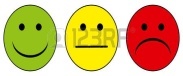 10 min(I)Work in pairs.On the board there are two columns: different rooms and furniture. The task of the students is to connect the view of the room with the suitable furniture. At first, work is in pairs, mini-groups, then the check takes place at the board. Representatives of groups in turn go out and join. The rest check their results with the board.BedroomKitchenBathroomLiving roomGardenWork in pairs.On the board there are two columns: different rooms and furniture. The task of the students is to connect the view of the room with the suitable furniture. At first, work is in pairs, mini-groups, then the check takes place at the board. Representatives of groups in turn go out and join. The rest check their results with the board.BedroomKitchenBathroomLiving roomGardenWork in pairs.On the board there are two columns: different rooms and furniture. The task of the students is to connect the view of the room with the suitable furniture. At first, work is in pairs, mini-groups, then the check takes place at the board. Representatives of groups in turn go out and join. The rest check their results with the board.BedroomKitchenBathroomLiving roomGardenWork in pairs.On the board there are two columns: different rooms and furniture. The task of the students is to connect the view of the room with the suitable furniture. At first, work is in pairs, mini-groups, then the check takes place at the board. Representatives of groups in turn go out and join. The rest check their results with the board.BedroomKitchenBathroomLiving roomGardenWork in pairs.On the board there are two columns: different rooms and furniture. The task of the students is to connect the view of the room with the suitable furniture. At first, work is in pairs, mini-groups, then the check takes place at the board. Representatives of groups in turn go out and join. The rest check their results with the board.BedroomKitchenBathroomLiving roomGardenWork in pairs.On the board there are two columns: different rooms and furniture. The task of the students is to connect the view of the room with the suitable furniture. At first, work is in pairs, mini-groups, then the check takes place at the board. Representatives of groups in turn go out and join. The rest check their results with the board.BedroomKitchenBathroomLiving roomGardenFlowersSofaTreesMirrorDeskFridgeArmchairCupboardTableLampBedTVShort term planUnit 5: BuildingsShort term planUnit 5: BuildingsShort term planUnit 5: BuildingsSchool: 189School: 189School: 189School: 189School: 189School: 189School: 189School: 189School: 189Date:Date:Date:Teacher’s name: Tulegenova AisuluTeacher’s name: Tulegenova AisuluTeacher’s name: Tulegenova AisuluTeacher’s name: Tulegenova AisuluTeacher’s name: Tulegenova AisuluTeacher’s name: Tulegenova AisuluTeacher’s name: Tulegenova AisuluTeacher’s name: Tulegenova AisuluTeacher’s name: Tulegenova AisuluGrade:3Grade:3Grade:3Number present:absent:absent:absent:absent:absent:absent:absent:absent:Theme of the lesson: Around the houseTheme of the lesson: Around the houseTheme of the lesson: Around the houseTheme of the lesson: Around the houseTheme of the lesson: Around the houseTheme of the lesson: Around the houseTheme of the lesson: Around the houseTheme of the lesson: Around the houseTheme of the lesson: Around the houseTheme of the lesson: Around the houseTheme of the lesson: Around the houseTheme of the lesson: Around the houseLearning objectives(s) that this lesson is contributing toLearning objectives(s) that this lesson is contributing toLearning objectives(s) that this lesson is contributing to3.L6 understand some specific information and detail of short, supported information or talk on a limited range of general and some curricular topics3.L8 understand short, narratives on a limited range of general and some curricular topics3.S3 give short, basic description of people and objects on a limited range of general and some curricular topics3.S4 respond to questions on a limited range of general and some curricular topics3.L6 understand some specific information and detail of short, supported information or talk on a limited range of general and some curricular topics3.L8 understand short, narratives on a limited range of general and some curricular topics3.S3 give short, basic description of people and objects on a limited range of general and some curricular topics3.S4 respond to questions on a limited range of general and some curricular topics3.L6 understand some specific information and detail of short, supported information or talk on a limited range of general and some curricular topics3.L8 understand short, narratives on a limited range of general and some curricular topics3.S3 give short, basic description of people and objects on a limited range of general and some curricular topics3.S4 respond to questions on a limited range of general and some curricular topics3.L6 understand some specific information and detail of short, supported information or talk on a limited range of general and some curricular topics3.L8 understand short, narratives on a limited range of general and some curricular topics3.S3 give short, basic description of people and objects on a limited range of general and some curricular topics3.S4 respond to questions on a limited range of general and some curricular topics3.L6 understand some specific information and detail of short, supported information or talk on a limited range of general and some curricular topics3.L8 understand short, narratives on a limited range of general and some curricular topics3.S3 give short, basic description of people and objects on a limited range of general and some curricular topics3.S4 respond to questions on a limited range of general and some curricular topics3.L6 understand some specific information and detail of short, supported information or talk on a limited range of general and some curricular topics3.L8 understand short, narratives on a limited range of general and some curricular topics3.S3 give short, basic description of people and objects on a limited range of general and some curricular topics3.S4 respond to questions on a limited range of general and some curricular topics3.L6 understand some specific information and detail of short, supported information or talk on a limited range of general and some curricular topics3.L8 understand short, narratives on a limited range of general and some curricular topics3.S3 give short, basic description of people and objects on a limited range of general and some curricular topics3.S4 respond to questions on a limited range of general and some curricular topics3.L6 understand some specific information and detail of short, supported information or talk on a limited range of general and some curricular topics3.L8 understand short, narratives on a limited range of general and some curricular topics3.S3 give short, basic description of people and objects on a limited range of general and some curricular topics3.S4 respond to questions on a limited range of general and some curricular topics3.L6 understand some specific information and detail of short, supported information or talk on a limited range of general and some curricular topics3.L8 understand short, narratives on a limited range of general and some curricular topics3.S3 give short, basic description of people and objects on a limited range of general and some curricular topics3.S4 respond to questions on a limited range of general and some curricular topicsL esson objectivesL esson objectivesL esson objectivesAll learners will be able to:All learners will be able to:All learners will be able to:All learners will be able to:All learners will be able to:All learners will be able to:All learners will be able to:All learners will be able to:All learners will be able to:L esson objectivesL esson objectivesL esson objectivesidentify types housing and rooms with supporttell what different types houses are used for with supportanswer the question according to topic with supportidentify types housing and rooms with supporttell what different types houses are used for with supportanswer the question according to topic with supportidentify types housing and rooms with supporttell what different types houses are used for with supportanswer the question according to topic with supportidentify types housing and rooms with supporttell what different types houses are used for with supportanswer the question according to topic with supportidentify types housing and rooms with supporttell what different types houses are used for with supportanswer the question according to topic with supportidentify types housing and rooms with supporttell what different types houses are used for with supportanswer the question according to topic with supportidentify types housing and rooms with supporttell what different types houses are used for with supportanswer the question according to topic with supportidentify types housing and rooms with supporttell what different types houses are used for with supportanswer the question according to topic with supportidentify types housing and rooms with supporttell what different types houses are used for with supportanswer the question according to topic with supportL esson objectivesL esson objectivesL esson objectivesMost learners will be able to:identify types housing and rooms with some supporttell what different types houses are used for with some supportanswer the question according to topic with some supportMost learners will be able to:identify types housing and rooms with some supporttell what different types houses are used for with some supportanswer the question according to topic with some supportMost learners will be able to:identify types housing and rooms with some supporttell what different types houses are used for with some supportanswer the question according to topic with some supportMost learners will be able to:identify types housing and rooms with some supporttell what different types houses are used for with some supportanswer the question according to topic with some supportMost learners will be able to:identify types housing and rooms with some supporttell what different types houses are used for with some supportanswer the question according to topic with some supportMost learners will be able to:identify types housing and rooms with some supporttell what different types houses are used for with some supportanswer the question according to topic with some supportMost learners will be able to:identify types housing and rooms with some supporttell what different types houses are used for with some supportanswer the question according to topic with some supportMost learners will be able to:identify types housing and rooms with some supporttell what different types houses are used for with some supportanswer the question according to topic with some supportMost learners will be able to:identify types housing and rooms with some supporttell what different types houses are used for with some supportanswer the question according to topic with some supportL esson objectivesL esson objectivesL esson objectivesSome learners will be able to:identify types housing and rooms with no supporttell what different types houses are used for with no supportanswer the question according to topic with no supportSome learners will be able to:identify types housing and rooms with no supporttell what different types houses are used for with no supportanswer the question according to topic with no supportSome learners will be able to:identify types housing and rooms with no supporttell what different types houses are used for with no supportanswer the question according to topic with no supportSome learners will be able to:identify types housing and rooms with no supporttell what different types houses are used for with no supportanswer the question according to topic with no supportAssessment criteriaAssessment criteriaAssessment criteriaLearners have met 3.L6 learning objective if they get 8 or more of the answers correct. Learners have met 3.L8 learning objective if they tell what different housing and rooms are used forLearners have met 3.S3 learning objective if they can give short, basic description of people and objects in most tasks Learners have met 3.S4 learning objective if they can answer the questions completelyLearners have met 3.L6 learning objective if they get 8 or more of the answers correct. Learners have met 3.L8 learning objective if they tell what different housing and rooms are used forLearners have met 3.S3 learning objective if they can give short, basic description of people and objects in most tasks Learners have met 3.S4 learning objective if they can answer the questions completelyLearners have met 3.L6 learning objective if they get 8 or more of the answers correct. Learners have met 3.L8 learning objective if they tell what different housing and rooms are used forLearners have met 3.S3 learning objective if they can give short, basic description of people and objects in most tasks Learners have met 3.S4 learning objective if they can answer the questions completelyLearners have met 3.L6 learning objective if they get 8 or more of the answers correct. Learners have met 3.L8 learning objective if they tell what different housing and rooms are used forLearners have met 3.S3 learning objective if they can give short, basic description of people and objects in most tasks Learners have met 3.S4 learning objective if they can answer the questions completelyLearners have met 3.L6 learning objective if they get 8 or more of the answers correct. Learners have met 3.L8 learning objective if they tell what different housing and rooms are used forLearners have met 3.S3 learning objective if they can give short, basic description of people and objects in most tasks Learners have met 3.S4 learning objective if they can answer the questions completelyLearners have met 3.L6 learning objective if they get 8 or more of the answers correct. Learners have met 3.L8 learning objective if they tell what different housing and rooms are used forLearners have met 3.S3 learning objective if they can give short, basic description of people and objects in most tasks Learners have met 3.S4 learning objective if they can answer the questions completelyLearners have met 3.L6 learning objective if they get 8 or more of the answers correct. Learners have met 3.L8 learning objective if they tell what different housing and rooms are used forLearners have met 3.S3 learning objective if they can give short, basic description of people and objects in most tasks Learners have met 3.S4 learning objective if they can answer the questions completelyLearners have met 3.L6 learning objective if they get 8 or more of the answers correct. Learners have met 3.L8 learning objective if they tell what different housing and rooms are used forLearners have met 3.S3 learning objective if they can give short, basic description of people and objects in most tasks Learners have met 3.S4 learning objective if they can answer the questions completelyLearners have met 3.L6 learning objective if they get 8 or more of the answers correct. Learners have met 3.L8 learning objective if they tell what different housing and rooms are used forLearners have met 3.S3 learning objective if they can give short, basic description of people and objects in most tasks Learners have met 3.S4 learning objective if they can answer the questions completelyValue linksValue linksValue linksRespect, CooperationRespect, CooperationRespect, CooperationRespect, CooperationRespect, CooperationRespect, CooperationRespect, CooperationRespect, CooperationRespect, CooperationPrevious learningPrevious learningPrevious learningStudents know some words from grade 2 about rooms and things in the houseStudents know some words from grade 2 about rooms and things in the houseStudents know some words from grade 2 about rooms and things in the houseStudents know some words from grade 2 about rooms and things in the houseStudents know some words from grade 2 about rooms and things in the houseStudents know some words from grade 2 about rooms and things in the houseStudents know some words from grade 2 about rooms and things in the houseStudents know some words from grade 2 about rooms and things in the houseStudents know some words from grade 2 about rooms and things in the houseCross-Curricular LinkCross-Curricular LinkCross-Curricular LinkKnowledge of the world, architectureKnowledge of the world, architectureKnowledge of the world, architectureKnowledge of the world, architectureKnowledge of the world, architectureKnowledge of the world, architectureKnowledge of the world, architectureKnowledge of the world, architectureKnowledge of the world, architectureUse of ICTUse of ICTUse of ICTUsing interactive whiteboards to support active learning approachesUsing interactive whiteboards to support active learning approachesUsing interactive whiteboards to support active learning approachesUsing interactive whiteboards to support active learning approachesUsing interactive whiteboards to support active learning approachesUsing interactive whiteboards to support active learning approachesUsing interactive whiteboards to support active learning approachesUsing interactive whiteboards to support active learning approachesUsing interactive whiteboards to support active learning approachesHealth and SafetyHealth and SafetyHealth and SafetyMake sure power cords/outlets are not a tripping hazardEveryday classroom precautionsMake sure power cords/outlets are not a tripping hazardEveryday classroom precautionsMake sure power cords/outlets are not a tripping hazardEveryday classroom precautionsMake sure power cords/outlets are not a tripping hazardEveryday classroom precautionsMake sure power cords/outlets are not a tripping hazardEveryday classroom precautionsMake sure power cords/outlets are not a tripping hazardEveryday classroom precautionsMake sure power cords/outlets are not a tripping hazardEveryday classroom precautionsMake sure power cords/outlets are not a tripping hazardEveryday classroom precautionsMake sure power cords/outlets are not a tripping hazardEveryday classroom precautionsPlanned timingsPlanned activitiesPlanned activitiesPlanned activitiesPlanned activitiesPlanned activitiesResourcesResourcesResourcesResourcesResourcesResources5 min(W)Organizational moment / Warm upGood morning!What is the date today?What day of the week is it today?Let’s cheсk your home taskWhat is the topic? Etc.Show (or draw) your learner a picture of your home and tell your learner a little about it, for example: ‘This is my house. It’s an old house and it’s cold in winter! There are two bedrooms’. Encourage your learner to tell you a little about his or her house. This will enable you to establish how much topic vocabulary he or she is already familiar with.(The teacher draws the children's attention first to the screen, and then to the board where the topic of the lesson is written, asks for the title of the lesson to be repeated. The children repeat the title of the theme "My house" for the choir teacher.)T: Today we will speak about your houses, rooms, furniture. We’ll listen to the songs, read, write, play the games. You’re very good students. So I wish you good luck! Let’s go on!Lesson objectives:identify types housing and roomstell what different types houses are used foranswer the question according to topicDividing into 3 group :KitchenDining roomLiving roomOrganizational moment / Warm upGood morning!What is the date today?What day of the week is it today?Let’s cheсk your home taskWhat is the topic? Etc.Show (or draw) your learner a picture of your home and tell your learner a little about it, for example: ‘This is my house. It’s an old house and it’s cold in winter! There are two bedrooms’. Encourage your learner to tell you a little about his or her house. This will enable you to establish how much topic vocabulary he or she is already familiar with.(The teacher draws the children's attention first to the screen, and then to the board where the topic of the lesson is written, asks for the title of the lesson to be repeated. The children repeat the title of the theme "My house" for the choir teacher.)T: Today we will speak about your houses, rooms, furniture. We’ll listen to the songs, read, write, play the games. You’re very good students. So I wish you good luck! Let’s go on!Lesson objectives:identify types housing and roomstell what different types houses are used foranswer the question according to topicDividing into 3 group :KitchenDining roomLiving roomOrganizational moment / Warm upGood morning!What is the date today?What day of the week is it today?Let’s cheсk your home taskWhat is the topic? Etc.Show (or draw) your learner a picture of your home and tell your learner a little about it, for example: ‘This is my house. It’s an old house and it’s cold in winter! There are two bedrooms’. Encourage your learner to tell you a little about his or her house. This will enable you to establish how much topic vocabulary he or she is already familiar with.(The teacher draws the children's attention first to the screen, and then to the board where the topic of the lesson is written, asks for the title of the lesson to be repeated. The children repeat the title of the theme "My house" for the choir teacher.)T: Today we will speak about your houses, rooms, furniture. We’ll listen to the songs, read, write, play the games. You’re very good students. So I wish you good luck! Let’s go on!Lesson objectives:identify types housing and roomstell what different types houses are used foranswer the question according to topicDividing into 3 group :KitchenDining roomLiving roomOrganizational moment / Warm upGood morning!What is the date today?What day of the week is it today?Let’s cheсk your home taskWhat is the topic? Etc.Show (or draw) your learner a picture of your home and tell your learner a little about it, for example: ‘This is my house. It’s an old house and it’s cold in winter! There are two bedrooms’. Encourage your learner to tell you a little about his or her house. This will enable you to establish how much topic vocabulary he or she is already familiar with.(The teacher draws the children's attention first to the screen, and then to the board where the topic of the lesson is written, asks for the title of the lesson to be repeated. The children repeat the title of the theme "My house" for the choir teacher.)T: Today we will speak about your houses, rooms, furniture. We’ll listen to the songs, read, write, play the games. You’re very good students. So I wish you good luck! Let’s go on!Lesson objectives:identify types housing and roomstell what different types houses are used foranswer the question according to topicDividing into 3 group :KitchenDining roomLiving roomOrganizational moment / Warm upGood morning!What is the date today?What day of the week is it today?Let’s cheсk your home taskWhat is the topic? Etc.Show (or draw) your learner a picture of your home and tell your learner a little about it, for example: ‘This is my house. It’s an old house and it’s cold in winter! There are two bedrooms’. Encourage your learner to tell you a little about his or her house. This will enable you to establish how much topic vocabulary he or she is already familiar with.(The teacher draws the children's attention first to the screen, and then to the board where the topic of the lesson is written, asks for the title of the lesson to be repeated. The children repeat the title of the theme "My house" for the choir teacher.)T: Today we will speak about your houses, rooms, furniture. We’ll listen to the songs, read, write, play the games. You’re very good students. So I wish you good luck! Let’s go on!Lesson objectives:identify types housing and roomstell what different types houses are used foranswer the question according to topicDividing into 3 group :KitchenDining roomLiving room5 min(W)New Topic: IntroductionShow your learner some pictures of houses/flats. Encourage your learner to tell you which he or she likes and to give reasons for his or her preferences, where possible.I like my bedroom because it is niceNew Topic: IntroductionShow your learner some pictures of houses/flats. Encourage your learner to tell you which he or she likes and to give reasons for his or her preferences, where possible.I like my bedroom because it is niceNew Topic: IntroductionShow your learner some pictures of houses/flats. Encourage your learner to tell you which he or she likes and to give reasons for his or her preferences, where possible.I like my bedroom because it is niceNew Topic: IntroductionShow your learner some pictures of houses/flats. Encourage your learner to tell you which he or she likes and to give reasons for his or her preferences, where possible.I like my bedroom because it is niceNew Topic: IntroductionShow your learner some pictures of houses/flats. Encourage your learner to tell you which he or she likes and to give reasons for his or her preferences, where possible.I like my bedroom because it is nicepicturepicturepicturepicturepicturepicture15 min(I/W)Vocabulary & Spelling PracticePass out the new types of rooms and furnitureTell students to use pencil to write in words that they already are familiar withCheck the correct answers and spelling together as a class & practice choral pronunciationAnswers the questions about the furniture in your house . Teacher reads questions. differentiation by support1. What can you see in the picture?2. Is the house big or small?3. How many floors are there in the house?4. What is there near the garage?5. Where is the garage?6. How many windows are there in the house?7. Are there any flowers in front of the house?Assessment smilesDescriptors:answers the questions according to the pictureRemember gameTeacher gives the picture, they look for a moment and find missing things you can remember. Let`s see if you know the names of the rooms in the flat. (a living room, a dining room, a bedroom, a kitchen, a hall, a bathroom). differentiation by resourceAssessment: "Praise" techniqueLet's play the game "Guess the room". Let's play the game "Guess a room". differentiation by support1. You sleep … in the bedroom.2. You eat … in the kitchen / dining room.3. You cook … in the kitchen.4. You watch TV … in the living room.5. You wash your face in the bathroom.6. My favorite room is .... (Pupils call each their favorite room in the house.)Evaluation: "Praise" techniqueDescriptors:find necessary wordsidentify name of the roomsVocabulary & Spelling PracticePass out the new types of rooms and furnitureTell students to use pencil to write in words that they already are familiar withCheck the correct answers and spelling together as a class & practice choral pronunciationAnswers the questions about the furniture in your house . Teacher reads questions. differentiation by support1. What can you see in the picture?2. Is the house big or small?3. How many floors are there in the house?4. What is there near the garage?5. Where is the garage?6. How many windows are there in the house?7. Are there any flowers in front of the house?Assessment smilesDescriptors:answers the questions according to the pictureRemember gameTeacher gives the picture, they look for a moment and find missing things you can remember. Let`s see if you know the names of the rooms in the flat. (a living room, a dining room, a bedroom, a kitchen, a hall, a bathroom). differentiation by resourceAssessment: "Praise" techniqueLet's play the game "Guess the room". Let's play the game "Guess a room". differentiation by support1. You sleep … in the bedroom.2. You eat … in the kitchen / dining room.3. You cook … in the kitchen.4. You watch TV … in the living room.5. You wash your face in the bathroom.6. My favorite room is .... (Pupils call each their favorite room in the house.)Evaluation: "Praise" techniqueDescriptors:find necessary wordsidentify name of the roomsVocabulary & Spelling PracticePass out the new types of rooms and furnitureTell students to use pencil to write in words that they already are familiar withCheck the correct answers and spelling together as a class & practice choral pronunciationAnswers the questions about the furniture in your house . Teacher reads questions. differentiation by support1. What can you see in the picture?2. Is the house big or small?3. How many floors are there in the house?4. What is there near the garage?5. Where is the garage?6. How many windows are there in the house?7. Are there any flowers in front of the house?Assessment smilesDescriptors:answers the questions according to the pictureRemember gameTeacher gives the picture, they look for a moment and find missing things you can remember. Let`s see if you know the names of the rooms in the flat. (a living room, a dining room, a bedroom, a kitchen, a hall, a bathroom). differentiation by resourceAssessment: "Praise" techniqueLet's play the game "Guess the room". Let's play the game "Guess a room". differentiation by support1. You sleep … in the bedroom.2. You eat … in the kitchen / dining room.3. You cook … in the kitchen.4. You watch TV … in the living room.5. You wash your face in the bathroom.6. My favorite room is .... (Pupils call each their favorite room in the house.)Evaluation: "Praise" techniqueDescriptors:find necessary wordsidentify name of the roomsVocabulary & Spelling PracticePass out the new types of rooms and furnitureTell students to use pencil to write in words that they already are familiar withCheck the correct answers and spelling together as a class & practice choral pronunciationAnswers the questions about the furniture in your house . Teacher reads questions. differentiation by support1. What can you see in the picture?2. Is the house big or small?3. How many floors are there in the house?4. What is there near the garage?5. Where is the garage?6. How many windows are there in the house?7. Are there any flowers in front of the house?Assessment smilesDescriptors:answers the questions according to the pictureRemember gameTeacher gives the picture, they look for a moment and find missing things you can remember. Let`s see if you know the names of the rooms in the flat. (a living room, a dining room, a bedroom, a kitchen, a hall, a bathroom). differentiation by resourceAssessment: "Praise" techniqueLet's play the game "Guess the room". Let's play the game "Guess a room". differentiation by support1. You sleep … in the bedroom.2. You eat … in the kitchen / dining room.3. You cook … in the kitchen.4. You watch TV … in the living room.5. You wash your face in the bathroom.6. My favorite room is .... (Pupils call each their favorite room in the house.)Evaluation: "Praise" techniqueDescriptors:find necessary wordsidentify name of the roomsVocabulary & Spelling PracticePass out the new types of rooms and furnitureTell students to use pencil to write in words that they already are familiar withCheck the correct answers and spelling together as a class & practice choral pronunciationAnswers the questions about the furniture in your house . Teacher reads questions. differentiation by support1. What can you see in the picture?2. Is the house big or small?3. How many floors are there in the house?4. What is there near the garage?5. Where is the garage?6. How many windows are there in the house?7. Are there any flowers in front of the house?Assessment smilesDescriptors:answers the questions according to the pictureRemember gameTeacher gives the picture, they look for a moment and find missing things you can remember. Let`s see if you know the names of the rooms in the flat. (a living room, a dining room, a bedroom, a kitchen, a hall, a bathroom). differentiation by resourceAssessment: "Praise" techniqueLet's play the game "Guess the room". Let's play the game "Guess a room". differentiation by support1. You sleep … in the bedroom.2. You eat … in the kitchen / dining room.3. You cook … in the kitchen.4. You watch TV … in the living room.5. You wash your face in the bathroom.6. My favorite room is .... (Pupils call each their favorite room in the house.)Evaluation: "Praise" techniqueDescriptors:find necessary wordsidentify name of the roomsHouse & FurnitureSelf-evaluationSmiliesHouse & FurnitureSelf-evaluationSmiliesHouse & FurnitureSelf-evaluationSmiliesHouse & FurnitureSelf-evaluationSmiliesHouse & FurnitureSelf-evaluationSmiliesHouse & FurnitureSelf-evaluationSmilies10 min(I)Work in pairs.On the board there are two columns: different rooms and furniture. The task of the students is to connect the view of the room with the suitable furniture. At first, work is in pairs, mini-groups, then the check takes place at the board. Representatives of groups in turn go out and join. The rest check their results with the board.BedroomKitchenBathroomLiving roomGardenWork in pairs.On the board there are two columns: different rooms and furniture. The task of the students is to connect the view of the room with the suitable furniture. At first, work is in pairs, mini-groups, then the check takes place at the board. Representatives of groups in turn go out and join. The rest check their results with the board.BedroomKitchenBathroomLiving roomGardenWork in pairs.On the board there are two columns: different rooms and furniture. The task of the students is to connect the view of the room with the suitable furniture. At first, work is in pairs, mini-groups, then the check takes place at the board. Representatives of groups in turn go out and join. The rest check their results with the board.BedroomKitchenBathroomLiving roomGardenWork in pairs.On the board there are two columns: different rooms and furniture. The task of the students is to connect the view of the room with the suitable furniture. At first, work is in pairs, mini-groups, then the check takes place at the board. Representatives of groups in turn go out and join. The rest check their results with the board.BedroomKitchenBathroomLiving roomGardenWork in pairs.On the board there are two columns: different rooms and furniture. The task of the students is to connect the view of the room with the suitable furniture. At first, work is in pairs, mini-groups, then the check takes place at the board. Representatives of groups in turn go out and join. The rest check their results with the board.BedroomKitchenBathroomLiving roomGardenFlowersSofaTreesMirrorDeskFridgeArmchairCupboardTableLampBedTVFlowersSofaTreesMirrorDeskFridgeArmchairCupboardTableLampBedTVFlowersSofaTreesMirrorDeskFridgeArmchairCupboardTableLampBedTVFlowersSofaTreesMirrorDeskFridgeArmchairCupboardTableLampBedTVFlowersSofaTreesMirrorDeskFridgeArmchairCupboardTableLampBedTVFlowersSofaTreesMirrorDeskFridgeArmchairCupboardTableLampBedTV